VSTUPNÍ ČÁSTNázev moduluModelování slohového výrobkuKód modulu82-m-4/AC33Typ vzděláváníOdborné vzděláváníTyp moduluodborný praktickýVyužitelnost vzdělávacího moduluKategorie dosaženého vzděláníL0 (EQF úroveň 4)Skupiny oborů82 - Umění a užité uměníKomplexní úlohaModelování slohového výrobkuObory vzdělání - poznámky82-51-H02 Umělecký truhlář a řezbář82-51-L02 Uměleckořemeslné zpracování dřevaDélka modulu (počet hodin)24Poznámka k délce moduluPlatnost modulu od30. 04. 2020Platnost modulu doVstupní předpokladyNejsou stanovenyJÁDRO MODULUCharakteristika moduluCílem modulu je osvojení dovedností v oblasti modelování slohových výrobků dle předlohy - předloha může být skutečná či v podobě modelu (sádra aj.) nebo obrazová (nákres, fotografie). Žák se seznámí se základními dovednostmi modelování studií slohových výrobků (hlavně z oblasti architektury a užitého umění; popřípadě prvků v návaznosti na tyto oblasti např. sochařství). Žák získá širší dovednost modelování studií slohových výrobků – exteriérové a interiérové architektury a oblastí uměleckého řemesla v historickém kontextu (oblasti jiného uměleckého řemesla, příbuzného i volně navazujícího).Po absolvování modulu žák používá různé modelační materiály, postupy a nástroje ke studijním modelům (různé druhy modelovacích hlín i syntetických plastických hmot; klasické a moderní, volné a detailní, v různých měřítkách; z volné ruky, špachtlemi, za pomoci šablon, pauzováním aj.).Očekávané výsledky učeníŽák:ovládá provedení modelové skici podle předlohy, která může být skutečná či v podobě modelu (sádra aj.) nebo obrazová (nákres, fotografie) ve formě
	studijního modelu slohového výrobkustudijního modelu prvku a jeho části (prvky interiérové a exteriérové architekturydekoračního prvkuvýrobku z uměleckořemeslných oblastíovládá provedení modelové skici a studijní modely slohového výrobku, prvku a jeho části
	v různých modelovacích materiálechrůznou technikouve zjednodušení ( stylizaci)ve skutečné velikosti, v různých měřítkách, objemové i reliéfní zobrazeníObsah vzdělávání (rozpis učiva)Obsahové okruhy učiva:Formy provedení modelové skici podle předlohystudijní model slohového výrobkustudijní model prvku a jeho části dekorační prvekvýrobek z uměleckořemeslných oblastíProvedení modelové skici a studijní modely slohového výrobkumodelovací materiálytechnika modelovánízjednodušení ( stylizace)velikosti, měřítka, objemové i reliéfní zobrazení v modelováníUčební činnosti žáků a strategie výukyStrategie učení: ve výuce se doporučuje kombinovat níže uvedené metody výuky.Metody slovní:odborný výklad s prezentací a ukázkamiPřímé vyučování:vlastní tvorba s konzultacíhodnocené domácí úkoly (konzultace a diskuse)hodnocená samostatná práce orientace žáků v učivu (diskuze, ústní prezentace)Demontrační metody výuky:přednes s použitím odborné literatury – obrazové publikace technik modelování, prezentace názorných pracíprezentace vlastní tvorby před spolužáky ve tříděSpecifikace samostatné práce:teoretická část – záměrpraktická část – studijní modely slohového výrobku, prvku a jeho částí v různých materiálech a technikách napříč historickými obdobími, v různých měřítkách (2 práce)závěr – výsledné práce2 práce (různé modelové materiály, techniky, měřítka aj.)Učební činnosti žáků:seznámí se s provedením modelové skici podle předlohyovládá provedení modelové skici a studijní modely slohového výrobku, prvku a jeho částiučí se postupy a využívá poznatky při tvorbě modelu různými formamiučí se postupy a využívá poznatky při tvorbě modelu různými technikami s různými materiály a v různých měřítkáchaktivně se zapojuje do výuky a zodpovídá kontrolní otázky vyučujícíhoZařazení do učebního plánu, ročník2. ročníkVÝSTUPNÍ ČÁSTZpůsob ověřování dosažených výsledkůPísemná nebo ústní forma zkoušenízákladní pojmy a terminologiePrůběžné práce:modelové skici (2 – 3 práce)jednoduché jednotlivé modelové studie (1 – 2 práce)Samostatná práce žáků:zpracování samostatné prácedomácí modelové skici a studie – zmenšené měřítko V rámci výuky jsou ověřovány především praktické dovednosti formou samostatné práce.Ověřované okruhy:provedení modelové skici podle předlohyprovedení modelové skici a studijní modely slohového výrobku, prvku a jeho části s různých materiálů, různou technikouprovedení modelové skici a studijní modely slohového výrobku, prvku a jeho části pomocí rúzných měřítekKritéria hodnoceníprospěl – neprospělProspěl: splnění zadání (zadaný počet prací, užití různých materiálů a technik, měřítek; výběr vhodných předloh aj., zvládnutí studijního modelování – věrnost, zachycení celku i detailu, materiálu; velikost, poměry měřítek, míra stylizace a zvládnutí)Neprospěl: nesplnění zadání, studijní modelování zvládne jen s pomocí učitele, vlastní práce vykazují závažné nedostatkyhranice úspěšnosti zkoušky – splnění zadání (zadaný počet prací, užití různých materiálů a technik, měřítek, 50 % správných odpovědí ústním zkoušením a správné řešení samostatné práce včetně grafické úpravyPro splnění modulu ho musí žák absolvovat s maximální absencí do 20 %.Doporučená literaturaNUTSCH, W., Odborné kreslení a základy konstrukce pro truhláře,SMITH, R., Encyklopedie výtvarných technik a materiálů, Sloart, 2000BASL, Josef: Modelování v hlíně (Příruční kniha pro učitele modelování), Praha 1925, Nakladatel I. L. Kober knihkupectví v PrazeZELL, Mo: Škola kreslení a modelování pro architekty, 2009, Slovart, ISBN 80-7391-154-6FLÁDR, Ladislav: Modelování, 1967, SPNSOUKUP, O.: Modelovací a pomocné techniky v sochařství, ÚDLT, Praha 1965ŠEDIVÝ, Václav: Sochařské řemeslo (Základ sochařského umění) SNKLHU, 1953MATĚJČEK, Stáňa: Plastika,PISCH, Ondřej: Modelování v hlíně a látkách příbuznýchPoznámkyObsahové upřesněníOV RVP - Odborné vzdělávání ve vztahu k RVPMateriál vznikl v rámci projektu Modernizace odborného vzdělávání (MOV), který byl spolufinancován z Evropských strukturálních a investičních fondů a jehož realizaci zajišťoval Národní pedagogický institut České republiky. Autorem materiálu a všech jeho částí, není-li uvedeno jinak, je Alena Ratajová. Creative Commons CC BY SA 4.0 – Uveďte původ – Zachovejte licenci 4.0 Mezinárodní.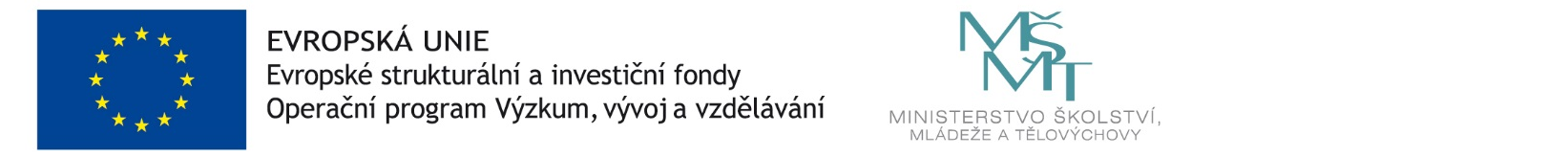 